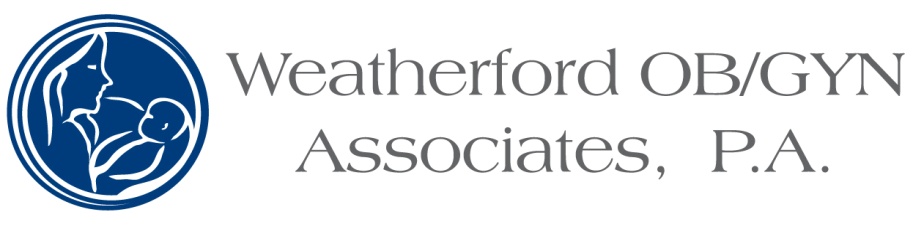 ACKNOWLEDGEMENT OF PRIVACY PRACTICES NOTICE RECEIPTDue to the Health Insurance Portability and Accountability Act (HIPAA) or 1996, the following information must be filled out by each patient annually.In the event a family member or caregiver attends my office visits and is in the exam room at the time of my evaluation and/or treatment, I give Weatherford Ob/Gyn Associates and its providers and employees my permission to discuss freely my condition, treatment, or diagnosis with that person present (Circle one)  YES  NOHome Phone: ____________________________________May we leave a detailed message YES/NOWork Phone: _____________________________________May we leave a detailed message YES/NOCell Phone: ______________________________________May we leave a detailed message YES/NOMAY WE CALL YOUR NAME OUT LOUD IN OUR LOBBY:     YES / NOWith whom may we discuss information about your care, treatment or diagnosis?_____________________________________________________________Relationship__________________________________________________________________________Relationship_____________With whom should we contact in case of any emergency?Name________________________________________________________Relationship______________Address______________________________________________________Phone___________________City_________________________________________State_______________Zipcode_______________By signing below, I acknowledge that I have been provided a copy of this facility’s Notice of Privacy Practices.Patients Signature__________________________________________________Date________________Printed Name________________________________________________________________________